ማመልከቻ ቅፅ፡- ጆርጅ አትኪንስ የኮሚዩኒኬሽን ሽልማትጆርጅ አትኪንስ የኮሚዩኒኬሽን ሽልማት ለገጠሩ ክፍል የሚያሰራጩ የሬዲዮ አዘጋጆች ዝቅተኛ ገቢ ባላቸው ሀገራት በሚሰራው የምግብ ደህንነትና ድህነት ቅነሳ ስራ ላይ ላበረከቱት የላቀ ትጋትና አስተዋፅኦ እውቅና ለመስጠት እ.ኤ.አ. በ1991 የተቋቋመ ድርጅት ነው፡፡ የሽልማት ድርጅቱ የተሰየመው የፋርም ሬዲዮ ኢንተርናሽናል መስራች በሆኑት ጆርጅ ኤስ. አትኪንስ ስም ነው፡፡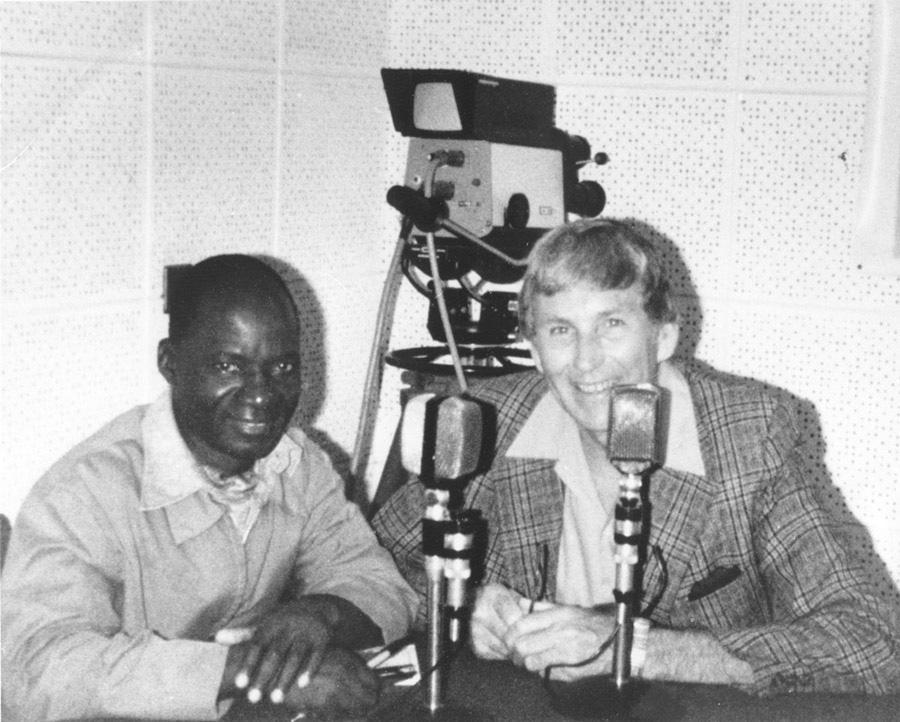 ሽልማቱ በየዓመቱ የአነስተኛ ገበሬዎችን ፍላጎት ያማከለ አጠቃላይ የፕሮግራም ዝግጅት ልህቀት ላስመዘገበ እና ከፋርም ሬዲዮ ኢንተርናሽናል ጋር ባለው ስራ ትጋት ላሳየ ግለሰብ የሚበረከት ነው፡፡ ለሽልማቱ ብቁ የሚሆነው አመልካች የፋርም ሬዲዮ ኢንተርናሽናል የስርጭት አጋር በሆነ ድርጅት ውስጥ በትንሹ ለአንድ አመት የሰራ ነው፡፡ የሽልማቱ እጩዎች ቢያንስ ለሦስት ዓመት የሬዲዮ ፕሮግራም ስርጭት ላይ ልምዱ ያላቸው መሆን አለባቸው። የሚሰሩበትጣቢያ ብቁ መሆን አለመሆኑን እርግጠኛ ካልሆኑ በ radio@farmradio.org በኩል ያጣሩ፡፡ ለጆርጅ አትኪንስ የኮሚዩኒኬሽን ሽልማት ለማመልከት የማመልከቻ ቅፁን ሞልተው ፎቶ (ሬዲዮ ስቱዲዮ ውስጥ ሆነው ወይም ቃለ-መጠይቅ እያደረጉ የሚያሳይ ቢሆን ይመረጣል) እና የፕሮግራሞትንቅጂ ከዚህ በታች ከተቀመጡት ኢሜይሎች በአንዱ ይላኩ፡፡ የመጨረሻው ማመልከቻ ቀን መስከረም 21-2014 ዓ.ም. ነው፡፡ እባክዎን በማመልከቻ ቅፁ ላይ ላሉ ጥያቄዎች ዝርዝር መልስ ይስጡበት፡፡ ይሄን ማድረግዎ የማሸነፍ እድልዎን ከፍ ያደረገዋል፡፡የጆርጅ አትኪንስ የኮሚዩኒኬሽን ሽልማት አሸናፊ 500 የካናዳ ዶላር እና የምስክር ወረቀት በሽልማት ስነ-ስርዓቱ ላይ ይበረከትለታል፡፡ ለማመልከት በሚኖሩበት ሀገር መሰረት ከሚከተሉት የኢ-ሜይል አድራሻዎች በአንዱ ማመልከቻዎን ይላኩ፡፡ ቡርኪና ፋሶ: burkinafaso@farmradio.org ኢትዮጵያ: ethiopia@farmradio.orgጋና: ghana@farmradio.org ማሊ: mali@farmradio.org 
ሴኔጋል: senegal@farmradio.org ታንዛኒያ: tanzania@farmradio.org ዩጋንዳ: uganda@farmradio.orgከላይ ከተገለፁት ሀገራት ውጪ የሚኖሩ አመልካች ከሆኑ ማመልከቻዎን ወደ radio@farmradio.org ይላኩ፡፡ ኢሜይል ሲፅፉ “subject” በሚለው ቦታ ላይ “ጆርጅ አትኪንስ የኮሚዩኒኬሽን ሽልማት” ብለው ይፃፉ፡፡  ማመልከቻ ቅፅ፡- ጆርጅ አትኪንስ የኮሚዩኒኬሽን ሽልማትጆርጅ አትኪንስ የኮሚዩኒኬሽን ሽልማት ለገጠሩ ክፍል የሚያሰራጩ የሬዲዮ አዘጋጆች ዝቅተኛ ገቢ ባላቸው ሀገራት በሚሰራው የምግብ ደህንነትና ድህነት ቅነሳ ስራ ላይ ላበረከቱት የላቀ ትጋትና አስተዋፅኦ እውቅና ለመስጠት እ.ኤ.አ. በ1991 የተቋቋመ ድርጅት ነው፡፡ የሽልማት ድርጅቱ የተሰየመው የፋርም ሬዲዮ ኢንተርናሽናል መስራች በሆኑት ጆርጅ ኤስ. አትኪንስ ስም ነው፡፡ሽልማቱ በየዓመቱ የአነስተኛ ገበሬዎችን ፍላጎት ያማከለ አጠቃላይ የፕሮግራም ዝግጅት ልህቀት ላስመዘገበ እና ከፋርም ሬዲዮ ኢንተርናሽናል ጋር ባለው ስራ ትጋት ላሳየ ግለሰብ የሚበረከት ነው፡፡ ለሽልማቱ ብቁ የሚሆው አመልካች የፋርም ሬዲዮ ኢንተርናሽናል የስርጭት አጋር በሆነ ድርጅት ውስጥ በትንሹ ለአንድ አመት የሰራ ነው፡፡ የሽልማቱ እጩዎች ቢያንስ ለሦስት ዓመት የሬዲዮ ፕሮግራም ስርጭት ላይ ልምዱ ያላቸው መሆን አለባቸው። የሚሰሩበት ጣቢያ ብቁ መሆን አለመሆኑን እርግጠኛ ካልሆኑ በradio@farmradio.org  በኩል ያጣሩ፡፡ የአዘጋጁ ዝርዝር መረጃ፡ስም፡ 		_______________________________ጣቢያ፡ 		_______________________________የስራ ድርሻ (ሃላፊነት)፡ 	_______________________________አገር፡ 	_______________________________ከተማ/ክልል፡ 	_______________________________ኢሜይል አድራሻ፡ 	_______________________________ስልክ ቁጥር፡ 		_______________________________ጥያቄዎች፡-እባክዎ በሬዲዮ ስራ ያለዎትን ልምድ ይንገሩን፡፡ የሬዲዮ አዘጋጅ ለመሆን ያነሳሳዎ ምንድን ነው? በሬዲዮ ስራ ላይ ምን ያክል አመት ሰርተዋል? በአሁኑ ወቅት የስራ ኃላፊነትዎ ምንድን ነው? የእርስዎ ጠንካራ ጎን፣ የስራ ፍቅርና ባለሙያ የሆኑበት ልዩ ዘርፍዎ ምንድን ናቸው? እነዚህን ክህሎትና ሞያዎች እንደፕሮግራም አዘጋጅነትዎ፣ በተለይም ባልደረቦችዎን ወይም አድማጮችዎን ለማነሳሳትና ለማሳወቅ፣ እንዴት እንዴት እንደሚጠቀሙባቸው ያስረዱ?እባክዎ አሁን የሚያዘጋጇቸውን ፕሮግራም(ሞች) በተለይም አነስተኛ አርሶአደሮችን እና የገጠር ማህበረሰብን የሚመለከቱ ስራዎችዎን በዝርዝር ይግለፁ፡፡ ምን ምን ርዕሰ-ጉዳዮችን ያነሳሉ? በአካባቢዎ የሚገኙ አርሶአደሮች በዋነኝነት የሚያጋጥማቸው ተግዳሮት ምንድን ነው? ይህ ተግዳሮት መኖሩን እንዴት ሊያውቁ እንደቻሉ እና የሚያዘጋጁት ፕሮግራም እንዴት ተግዳሮቱን ለመፍታት እንዳለመ ይንገሩን፡፡ የዕርስዎ ፕሮግራም በተለይ ውጤታማና የሚመክሩ የግብርና አሰራሮችን በማስተዋወቅ ረገድ አርሶአደሮቹ ይህን ተግዳሮት እንዲወጡት ረድቷቸዋል በለው ያምናሉ? ከአድማጮችዎ አስተያየት ተቀብለዋል? አድማጮችዎ ከእርስዎ ፕሮግራም የሚወዱት ምንድን ነው?የአርሶአደሮች/አድማጮች በሬዲዮ ፕሮግራሙ እየተሳተፉ ሃሳባቸውን እንዲያካፍሉ እንዴት ያካትቷቸዋል? እባክዎ አድማጮችዎ እንዲናገሩና እንዲደመጡ እድል የሚሰጡባቸውን መንገዶች ያብራሩ፡፡  ፕሮግራምዎ ለአድማጮች አዝናኝና የሚታወስ እንዲሆን ምን ያደርጋሉ?ከፋርም ሬዲዮ ኢንተርናሽናል ጋር እንዴት ነው የሚገናኙት? እባክዎ ከፋርም ሬዲዮ ኢንተርናሽናል ጋር ያለዎትን ትብብር ያስረዱ፡፡ የሬዲዮ ፕሮግራምዎን ለማሻሻል የወሰዷቸውን ስልጠናዎች፣ ግብዓቶችና ድጋፎችን  ይዘርዝሩ፡፡የጆርጅ አትኪንስ የኮሚዩኒኬሽን ሽልማት አሸናፊን ስንመረጥ ከግምት ውስጥ ማስገባት ያለብን ሌላ መረጃ ወይም ስለራስዎ የሚነግሩን ተጨማሪ መረጃ ካለ እባክዎ ይንገሩን፡፡ 